2019 new products rimfire RIFLEQuiet-22 Semi-AutoLose the noise—keep the fun. CCI® Quiet-22™ Semi-Auto drastically reduces the volume of standard 22 LR rounds, while cycling flawlessly through semi-automatic rifles and handguns. The accurate, low-velocity loads provide the sensation of shooting through a suppressor—without the suppressor—and are perfect for new shooters.Features & BenefitsFlawless cycling through semi-automatic rifles and handgunsSignificant reduction in perceived noiseExcellent accuracyLow velocityPart No.	Description	UPC	MSRP975CC	22 LR, 45 grain LRN, 835 fps, 50-count	6-04544-64749-5	$5.95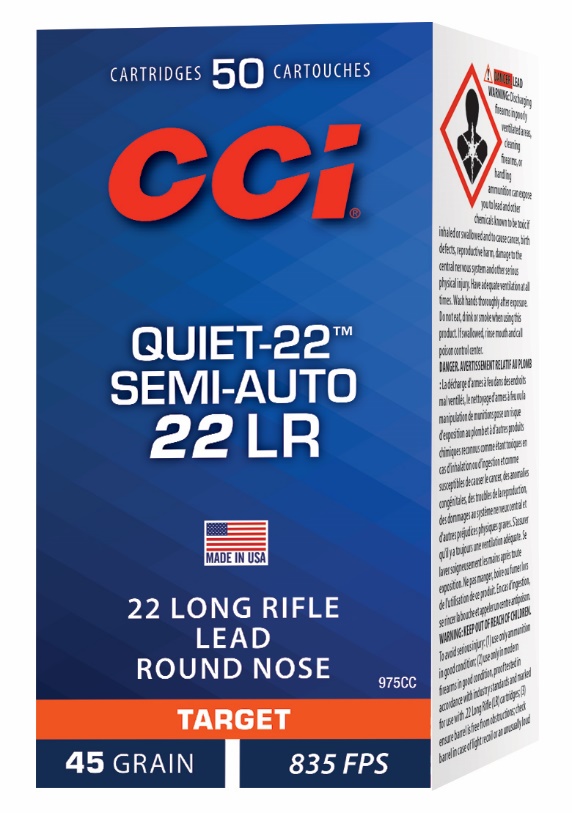 